Publicado en Barcelona, España el 28/02/2019 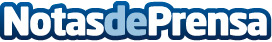 Open del Mediterráneo 2019, un campeonato para brillarEl Pabellón de La S.A.F.A en Gavá fue nuevamente el lugar donde la gloria marcial tuvo protagonismo en el Open del Mediterráneo 2019Datos de contacto:Camilo ClavijoPRENSA WAMAINota de prensa publicada en: https://www.notasdeprensa.es/open-del-mediterraneo-2019-un-campeonato-para Categorias: Nacional Sociedad Cataluña Otros deportes Ocio para niños http://www.notasdeprensa.es